Inofficiell Rallylydnadstävling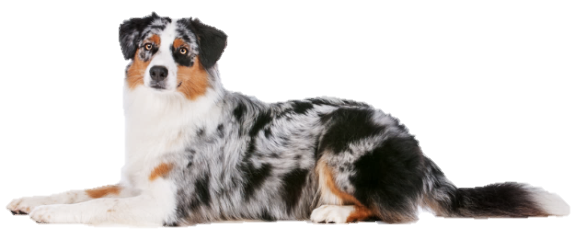 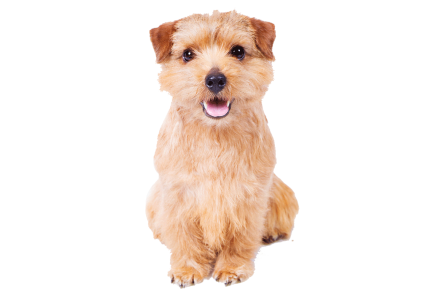 Den 24 oktober 2015 anordnas en inofficiell rallylydnadstävling på Naturbruksgymnasiet Dingle.
Pengarna vi får in kommer gå direkt till Hundstallet och deras organisation, mer info om samarbetet finns på hemsidan.  Arrangörer: Lina Mattsson & Frida RamstedtDomare: Lena Andersson 
Skrivare: Eva Nicklasson Klasser: Nybörjarklass och fortsättningsklassStartavgift: 100 kr/ekipage Anmälan sker via mejl: LFhundsport@hotmail.com (Skriv förarens namn, hundens namn och klass)Betalning sker via bankgiro: 683-7249 (Märk med ”Dingle Rally” och ditt namn) Hemsida: LFhundsport.weebly.com     Hundar som deltar måste vara minst 10 månader gamla.     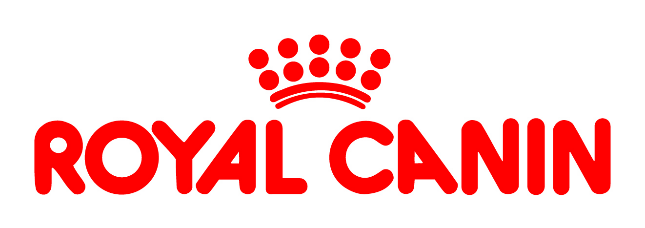 Sponsorer: 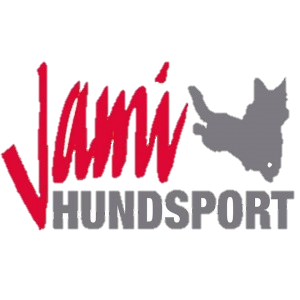 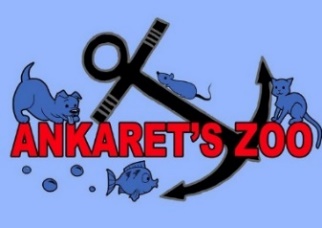 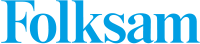 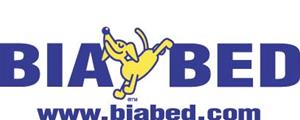 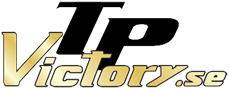 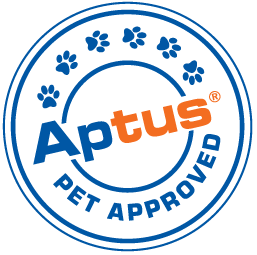 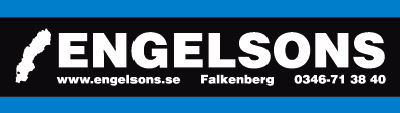 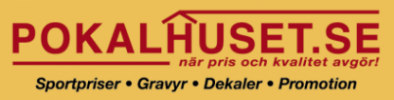 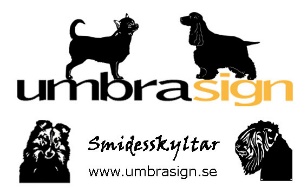 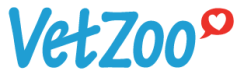 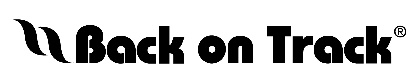 